Витяг із протоколу № 1засідання педагогічної ради Державного навчального закладу«Багатопрофільний центр професійно-технічної освіти»від 30.08.2018Присутні: 68 педпрацівниківВідсутні: 2 педпрацівника (лікарняний)Порядок денний3. Про вибір проектів електронних підручників.СЛУХАЛИ: Шелухіну З.В., методиста, з інформацією про перелік підручників  загальноосвітнього циклу за новими програмами для 10 класу.ВИСТУПИЛИ:1. Федорченко Н.В. із інформацією про вибір підручника із даного списку, які мають гриф Міністерства освіти та рекомендовані для вивчення програм з навчанням української мови.Заслухавши та проаналізувавши надану інформацію, педагогічна рада  шляхом голосування отримала наступні результати:«за» - 68, «проти» - 0, «утримались» - 0.УХВАЛИЛИ: затвердити наступний список підручників за фрагментами електронних версій З навчанням українською мовою: 1.«Українська мова (рівень стандарту)» підручник для 10 класу закладів загальної середньої освіти, автор(и): Авраменко О. М. для учнів (студентів) - 170 прим.; для педагогічних працівників - 0 прим. 2.«Українська мова (рівень стандарту)» підручник для 10 класу закладів загальної середньої освіти, автор(и): Шевчук С. В. для учнів (студентів) - 170 прим.; для педагогічних працівників - 0 прим. 3.«Українська література (рівень стандарту)» підручник для 10 класу закладів загальної середньої освіти, автор(и): Коваленко Л. Т., Бернадська Н. І. для учнів (студентів) - 170 прим.; для педагогічних працівників - 0 прим. 4.«Українська література (рівень стандарту)» підручник для 10 класу закладів загальної середньої освіти, автор(и): Авраменко О. М., Пахаренко В. І. для учнів (студентів) - 170 прим.; для педагогічних працівників - 0 прим. 5.«Зарубіжна література (рівень стандарту)» підручник для 10 класу закладів загальної середньої освіти, автор(и): Паращич В.В., Фефілова Г.Є., Коновалова М.В. для учнів (студентів) - 170 прим.; для педагогічних працівників - 0 прим. 6.«Зарубіжна література (рівень стандарту)» підручник для 10 класу закладів загальної середньої освіти, автор(и): Ковбасенко Ю. І. для учнів (студентів) - 170 прим.; для педагогічних працівників - 0 прим. 7.«Англійська мова (10-й рік навчання, рівень стандарту)» підручник для 10 класу закладів загальної середньої освіти, автор(и): Карпюк О. Д. для учнів (студентів) - 170 прим.; для педагогічних працівників - 0 прим. 8.«Англійська мова (10-й рік навчання, рівень стандарту)» підручник для 10 класу закладів загальної середньої освіти, автор(и): Буренко В. М. для учнів (студентів) - 170 прим.; для педагогічних працівників - 0 прим. 9.«Історія України (рівень стандарту)» підручник для 10 класу закладів загальної середньої освіти, автор(и): Бурнейко І.О., Хлібовська Г.М., Крижановська М.Є., Наумчук О. В. для учнів (студентів) - 170 прим.; для педагогічних працівників - 0 прим. 10.«Історія України (рівень стандарту)» підручник для 10 класу закладів загальної середньої освіти, автор(и): Гісем О. В., Мартинюк О. О. для учнів (студентів) - 170 прим.; для педагогічних працівників - 0 прим. 11.«Всесвітня історія (рівень стандарту)» підручник для 10 класу закладів загальної середньої освіти, автор(и): Гісем О. В., Мартинюк О. О. для учнів (студентів) - 170 прим.; для педагогічних працівників - 0 прим. 12.«Всесвітня історія (рівень стандарту)» підручник для 10 класу закладів загальної середньої освіти, автор(и): Щупак І. Я. для учнів (студентів) - 170 прим.; для педагогічних працівників - 0 прим.13. «Громадянська освіта (інтегрований курс, рівень стандарту)» підручник для 10 класу закладів загальної середньої освіти, автор(и): Бакка Т. В., Марголіна Л. В., Мелещенко Т. В. для учнів (студентів) - 170 прим.; для педагогічних працівників - 0 прим. 14. «Громадянська освіта (інтегрований курс, рівень стандарту)» підручник для 10 класу закладів загальної середньої освіти, автор(и): Васильків І. Д., Кравчук В. М., Сливка О. А., Танчин І. З., Тимошенко Ю. В., Хлипавка Л. М. для учнів (студентів) - 170 прим.; для педагогічних працівників - 0 прим. 15.«Математика (алгебра і початки аналізу та геометрія, рівень стандарту)» підручник для 10 класу закладів загальної середньої освіти, автор(и): Істер О. С. для учнів (студентів) - 170 прим.; для педагогічних працівників - 0 прим. 16.«Математика (алгебра і початки аналізу та геометрія, рівень стандарту)» підручник для 10 класу закладів загальної середньої освіти, автор(и): Мерзляк А. Г., Номіровський Д. А., Полонський В. Б., Якір М. С. для учнів (студентів) - 170 прим.; для педагогічних працівників - 0 прим. 17.«Географія (рівень стандарту)» підручник для 10 класу закладів загальної середньої освіти, автор(и): Коберник С.Г., Коваленко Р.Р. для учнів (студентів) - 170 прим.; для педагогічних працівників - 0 прим. 18.«Географія (рівень стандарту)» підручник для 10 класу закладів загальної середньої освіти, автор(и): Бойко В. М., Брайчевський Ю. С., Яценко Б. П. для учнів (студентів) - 170 прим.; для педагогічних працівників - 0 прим. 19.«Захист Вітчизни (рівень стандарту)» підручник для 10 класу закладів загальної середньої освіти, автор(и): Гарасимів І. М., Пашко К. О., Фука М. М., Щирба Ю. П. для учнів (студентів) - 170 прим.; для педагогічних працівників - 0 прим. 20.«Захист Вітчизни (рівень стандарту)» підручник для 10 класу закладів загальної середньої освіти, автор(и): Гнатюк М. Р. для учнів (студентів) - 170 прим.; для педагогічних працівників - 0 прим. 21.«Захист Вітчизни (рівень стандар-ту, «Основи медичних знань»)» підручник для 10 класу закладів загальної середньої освіти, автор(и): Гудима А. А., Пашко К. О., Гарасимів І. М., Фука М. М. для учнів (студентів) - 170 прим.; для педагогічних працівників - 0 прим. 22.«Захист Вітчизни (рівень стандар-ту, «Основи медичних знань»)» підручник для 10 класу закладів загальної середньої освіти, автор(и): Лелека В. М., Бахтін А. М., Винограденко Е.В. для учнів (студентів) - 170 прим.; для педагогічних працівників - 0 прим. 23.«Інформатика (рівень стандарту)» підручник для 10 (11) класу закладів загальної середньої освіти, автор(и): Ривкінд Й. Я., Лисенко Т. І., Чернікова 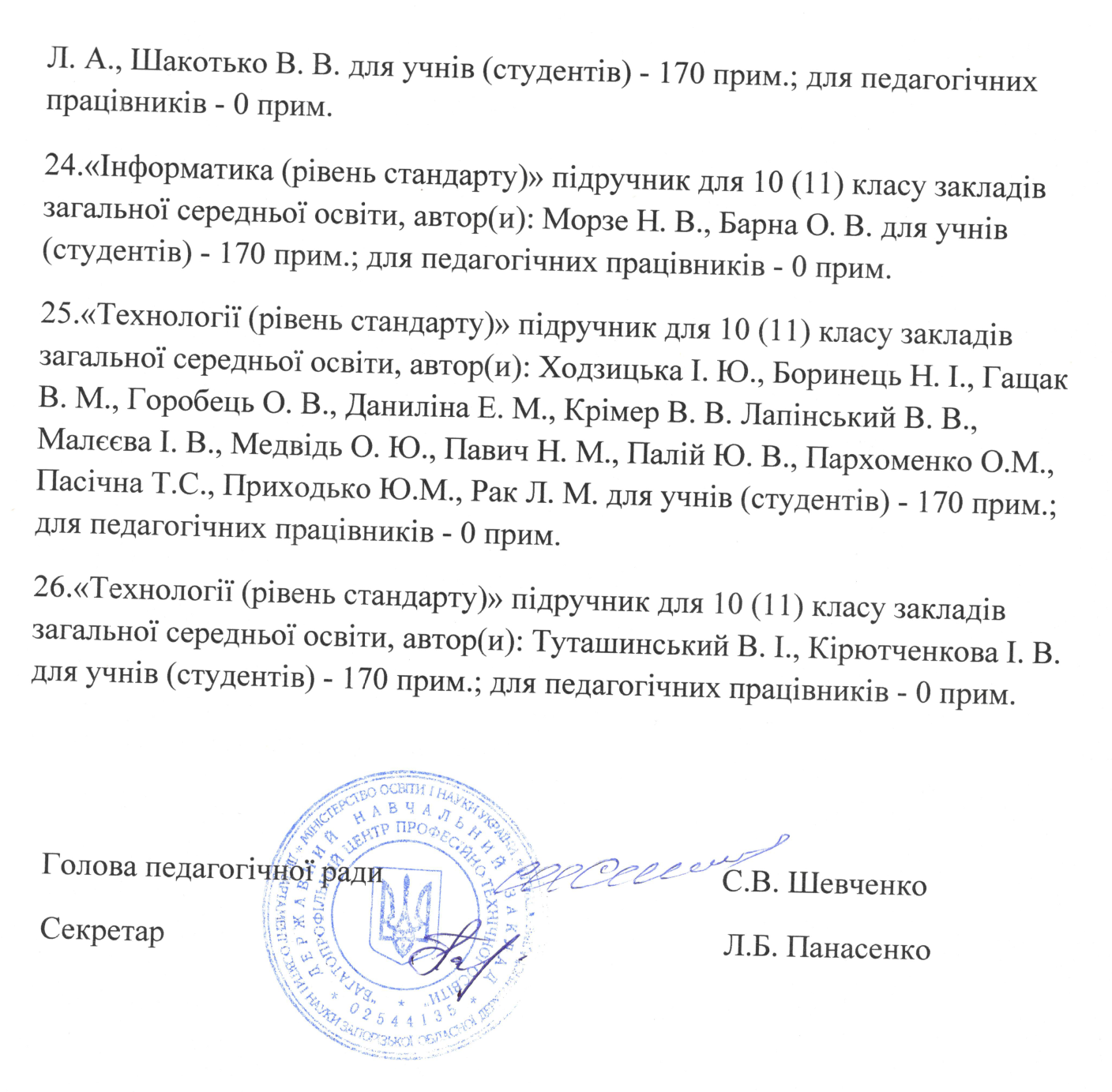 